新 书 推 荐中文书名：《夏洛特》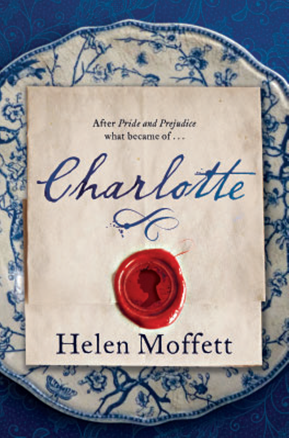 英文书名：CHARLOTTE作    者：Helen Moffett出 版 社：Bonnier UK代理公司：ANA/Cindy Zhang页    数：368页出版时间：2020年5月代理地区：中国大陆、台湾审读资料：电子稿类    型：女性小说内容简介：《夏洛特》（CHARLOTTE）以英国摄政时期为背景，是一部内容丰富、引人入胜的历史小说，它讲述了一位已婚的年轻女性的私密生活，她的悲伤、母爱、激情，以及她对摆脱自己所处社会父权制度的尝试。这个故事发生在《傲慢与偏见》（Pride and Prejudice ）的故事发生时间的几年之后，这个背景对于许多读者来说，都是十分熟悉的。夏洛特·柯林斯（Charlotte Collins）是伊丽莎白·班纳特（Elizabeth Bennett）最好的朋友，她二十七岁，未婚，相貌平平，找到丈夫的希望十分渺茫——直到她的表兄柯林斯向她求婚。她很快就接受了他的求婚。柯林斯才被丽琪（Lizzy）抛弃不久，与其说他爱上了夏洛特，不如说他是为了图方便。但是，夏洛特需要这段婚姻……这是她所知道的，唯一能为她将来的生活提供保障的方法。    《夏洛特》开始于简·奥斯汀的故事结束的几年之后。她已经是三个孩子的母亲，完美地履行了她作为汉斯福小镇当地牧师的妻子的职责。她会说自己是幸福的，因为她为自己和孩子们找到了一个安全的港湾。但是，当她病弱的小儿子汤姆（Tom）在夜里去世之时，她的心都碎了。突然之间，她陷入了悲伤的狂风暴雨中，当她试图从悲痛的悬崖边缘找到自己的出路时，她忽然在最令人意想不到的地方，发现了自己的生活竟然也如此的丰富细腻。她与丈夫的关系也发生了变化，她发觉，他是一个善良、有爱心的男人，一个她以前从未察觉出的非凡的知己。她与富有的罗新斯（Rosings）家的女继承人安妮·德·伯格（Anne De Burgh）走得很近，通过她，她开始在备受约束的等级社会中看到一种不同的生活方式。然而，由于家里失去了男性继承人，她越来越担心她的女儿的未来。当她的好朋友丽琪邀请她花一些时间和她在一起时，她欣然同意了。在彭伯里的那段时间，她的心开始愈合。而令她感到惊讶的是，她邂逅了罗森斯坦（Rosenstein）先生，一个似乎比任何人都更加了解她的人。从他身上，她找到了一种她从未想象过自己能够拥有的激情，并由此获得了一种自由的感觉。但是这种激情又是被禁止的，她有勇气去追求吗？有没有一种方法，既能使她的生活变得充实，同时又能保证她的女儿的未来不会受到影响？    这本书对于历史小说爱好者来说是一部完美的作品，故事中的女性在不稳定的社会状态中，为了挣脱束缚而不断进行斗争。它也是一个关于友情、爱情和诱惑的轻松、愉快的故事，喜欢19世纪背景和简奥斯·汀的读者一定会喜欢上这部作品。作者简介：    海伦·莫菲特（Helen Moffett）是一位南非作家、自由编辑、活动家和获奖诗人。她拥有博士学位，主攻拉斐尔前诗歌，曾经创作或合著过大学教科书、短篇小说选集、两本诗集，以及环境方面的非虚构类书籍和各种学术论著。谢谢您的阅读！请将回馈信息发至：张滢（Cindy Zhang）安德鲁﹒纳伯格联合国际有限公司北京代表处北京市海淀区中关村大街甲59号中国人民大学文化大厦1705室, 邮编：100872电话：010-82504506传真：010-82504200Email: Cindy@nurnberg.com.cn网址：www.nurnberg.com.cn微博：http://weibo.com/nurnberg豆瓣小站：http://site.douban.com/110577/微信订阅号：ANABJ2002